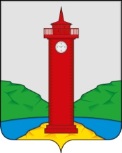 АДМИНИСТРАЦИЯ СЕЛЬСКОГО ПОСЕЛЕНИЯ КУРУМОЧ МУНИЦИПАЛЬНОГО РАЙОНА                                                             ВОЛЖСКИЙ САМАРСКОЙ ОБЛАСТИПОСТАНОВЛЕНИЕ              от «20» октября 2017 года    № 125      Об утверждении Положения                                                                                                                                о работе  ящика для обращений  физических и юридических лиц о фактах возможного проявления коррупции со стороны должностных лиц Администрации сельского поселения Курумоч муниципального района Волжский Самарской области   
   В целях     противодействия коррупции, создания условий для выявления фактов коррупционных проявлений, получения информации о фактах коррупционных проявлений, в соответствии с Федеральным законом от 25 декабря 2008 года № 273-ФЗ «О противодействии коррупции», Федеральным законом от 2 мая 2006 года № 59-ФЗ «О порядке рассмотрения обращений граждан Российской Федерации» Администрация сельского поселения Курумоч муниципального района Волжский Самарской области ПОСТАНОВЛЯЕТ: 1.Утвердить прилагаемое Положение о работе ящика для обращений физических и юридических лиц о фактах возможного проявления коррупции со стороны должностных лиц Администрации сельского поселения Курумоч муниципального района Волжский Самарской области.2. Постановление Администрации сельского поселения Курумоч от «10» ноября 2016г № 188 «Об утверждении Порядка  организации, установки и вскрытия специализированного ящика для обращений физических и юридических лиц о фактах  проявления коррупции  в администрации сельского поселения Курумоч муниципального района Волжский Самарской области» считать утратившим силу. 3.Опубликовать настоящее постановление в информационном  вестнике «Вести  сельского поселения Курумоч», разместить  на официальном сайте администрации сельского поселения Курумоч муниципального района Волжский Самарской области – www.sp-kurumoch.ru в информационно- телекоммуникационной сети Интернет.4. Контроль за исполнением настоящего постановления оставляю за собой.Глава сельского поселения Курумоч	О.Л.КатынскийКондратьева 3021910Утверждено
Постановлением Администрации                                                                                                                 сельского поселения Курумоч                                                                                                      муниципального района Волжский                                                                                                 Самарской области
от «20»  октября 2017 г. № 125   Положения                                                                                                                                о работе  ящика для обращений  физических и юридических лиц о фактах возможного проявления коррупции со стороны должностных лиц Администрации сельского поселения Курумоч муниципального района Волжский Самарской области                                                                                       (далее-Положение)  
1. Настоящее Положение устанавливает порядок работы с обращениями, поступающими в Администрацию сельского поселения Курумоч муниципального района Волжский Самарской области от физических и юридических лиц о фактах возможного проявления коррупции со стороны должностных лиц Администрации сельского поселения Курумоч муниципального района Волжский Самарской области                                                                               через специализированный ящик для сбора письменных обращений (далее – «Специализированный ящик»).2. «Специализированный ящик» предназначен для сбора письменных обращений физических и юридических лиц о фактах возможного проявления коррупции со стороны должностных лиц Администрации сельского поселения Курумоч муниципального района Волжский Самарской области   (далее - обращения).3. Основными задачами функционирования «Специализированного ящика» являются:1) вовлечение гражданского общества в реализацию антикоррупционной политики;2) содействие принятию и укреплению мер, направленных на эффективное и действенное предупреждение коррупционных правонарушений;3)обеспечение оперативного приема, учета и рассмотрения обращений физических и юридических лиц о фактах возможного проявления коррупции со стороны должностных лиц Администрации сельского поселения Курумоч муниципального района Волжский Самарской области;4) обработка, направление обращений   соответствующему должностному лицу, в компетенцию которых входит решение поставленных в обращении вопросов, с уведомлением физических или  юридических лиц, направивших  обращение, о переадресации обращения. В случае, когда текст письменного обращения не поддается прочтению, ответ на обращение не  дается, и оно не подлежит направлению на рассмотрение в   орган местного самоуправления или должностному лицу, о чем в течение семи дней со дня регистрации обращения сообщается физическим или  юридическим лицам,  направившим обращение, если   фамилия, наименование  и почтовый адрес поддаются прочтению;5) анализ обращений, их обобщение с целью устранения причин и условий, способствующих совершению коррупционных правонарушений;6) формирование и направление ответа заявителю.4. «Специализированный ящик» устанавливается в административном здании  администрации сельского поселения Курумоч муниципального района Волжский Самарской области по адресу: Самарская область, Волжский район, с. Курумоч, ул. Гаражная, д.1, в фойе 1 этажа. Доступ к «Специализированному ящику» обеспечивается в рабочие дни с 9.00 до 17.00 часов.5.В целях исключения возможности несанкционированного доступа к поступившим обращениям, их уничтожения или изменения «Специализированный ящик»  оборудуется замком, ключи от которого должны храниться уполномоченного должностного лица. На «Специализированный ящик»  размещается вывеска с текстом следующего содержания: «Ящик  для письменных обращений  физических и юридических лиц о фактах возможного проявления коррупции со стороны должностных лиц Администрации сельского поселения Курумоч муниципального района Волжский Самарской области».                                                                                      6.Выемка из «Специализированного ящика»  поступающих обращений производится еженедельно в понедельник. Вскрытие и регистрация поступивших обращений производится комиссионно, согласно приложению № 1 к настоящему Положению, и оформляется актом выемки по форме, согласно приложению № 2 к настоящему Положению. После каждого вскрытия «Специализированный ящик» опечатывается и подписывается участниками вскрытия.7.Обращения, поступившие через «Специализированный ящик», учитываются и регистрируются   уполномоченным  должностным лицом в день выемки в журнале регистрации обращений по форме согласно приложению № 3 к настоящему Положению и передаются главе сельского поселения Курумоч муниципального района Волжский Самарской области для организации их рассмотрения.
Листы журнала регистрации обращений должны быть пронумерованы, прошнурованы и скреплены печатью Администрации сельского поселения Курумоч муниципального района Волжский Самарской области.Обращения рассматриваются в порядке, предусмотренном Федеральным законом от 2 мая 2006 года № 59-ФЗ «О порядке рассмотрения обращений граждан Российской Федерации».8.При поступлении анонимных обращений, а также обращений, не содержащих адреса (почтового или электронного), по которому должен быть дан ответ, ответы на обращения не даются. Информация, содержащаяся в таких обращениях, рассматривается и учитывается при необходимости в работе Администрации сельского поселения Курумоч муниципального района Волжский Самарской области.9.Ежеквартально до 5 числа месяца, следующего за отчетным кварталом, секретарь комиссии по вскрытию и регистрации поступивших обращений готовит аналитическую справку о поступивших через «Специализированный ящик» обращениях и передает главе сельского поселения Курумоч муниципального района Волжский Самарской области для информации.Приложение № 1
к Положению
о работе   ящика для обращений                                                                                                     физических и юридических лиц о фактах возможного                                                                     проявления коррупции со стороны должностных                                                                                    лиц Администрации сельского поселения Курумоч                                                            муниципального района Волжский                                                                                                 Самарской области   Состав комиссии по вскрытию и регистрации поступивших письменных обращений в ящик  для обращений  физических и юридических лиц о фактах возможного проявления коррупции со стороны должностных лиц Администрации сельского поселения Курумоч муниципального района Волжский Самарской областиПриложение № 2
к Положению
о работе   ящика для обращений                                                                                                     физических и юридических лиц о фактах возможного                                                                     проявления коррупции со стороны должностных                                                                                    лиц Администрации сельского поселения Курумоч                                                            муниципального района Волжский                                                                                                 Самарской областиАКТвыемки письменных  обращений из ящика  для обращений  физических и юридических лиц о фактах возможного проявления коррупции со стороны должностных лиц Администрации сельского поселения Курумоч муниципального района Волжский Самарской области
 «___» __________ 20___ год                                         «___» час. «___» мин.
 В соответствии  с  Положением  о  работе  ящика  для обращений  физических и юридических лиц о фактах возможного проявления коррупции со стороны должностных лиц Администрации сельского поселения Курумоч муниципального района Волжский Самарской области (далее -«Специализированного ящика»),   поступающих   в Администрации сельского поселения Курумоч муниципального района Волжский Самарской области, утвержденным  Постановлением Администрации сельского поселения Курумоч муниципального района Волжский Самарской области   от «20»   октября 2017 г. № 125, «___» ____________ 20___ года в «___» час. «___» мин. комиссия по вскрытию и регистрации поступивших обращений   произвела   выемку   обращений  из  специализированного  ящика, расположенного   по   адресу:   по адресу: Самарская область, Волжский район, с. Курумоч, ул. Гаражная, д.1,  в фойе 1 этажа административном  здании Администрации сельского поселения Курумоч, в  результате которой установлено, что ______________________________________________________________________________________________________________________________________________________________________________________________________(наличие  или отсутствие механических повреждений ящика, наличие обращений, их количество)Список поступивших обращений    Акт составлен на ______ страницах в _____ экземплярах.    Подписи членов комиссии:    _____________________/ ___________________________/     _____________________/ ___________________________/     _____________________/ ___________________________/     _____________________/ ___________________________/.Приложение № 3
к Положению
о работе   ящика для обращений                                                                                                     физических и юридических лиц о фактах возможного                                                                     проявления коррупции со стороны должностных                                                                                    лиц Администрации сельского поселения Курумоч                                                            муниципального района Волжский                                                                                                 Самарской областиЖурнал регистрации обращений, поступивших в Администрацию сельского поселения Курумоч муниципального района Волжский Самарской области через ящик   для обращений  физических и юридических лиц о фактах возможного проявления коррупции со стороны должностных лиц Администрации сельского поселения Курумоч муниципального района Волжский Самарской области                                                                                    (далее  - Специализированного ящика)Председатель комиссии Катынский Олег ЛукьяновичСекретарь комиссии Егорова Елена ЕвгеньевнаЧлены комиссии:Кулешевская Наталья ЮрьевнаКатынская Ольга НиколаевнаИлюшина Анна СергеевнаN п/п От кого поступило обращение Обратный адрес (электронный адрес)Примечание № п/п Дата выемки обращения из специализированного ящика Ф.И.О. заявителя, направившего обращение Почтовый (электронный) адрес, номер контактного телефона заявителя, направившего обращение Краткое содержание обращения Кому поручено рассмотрение обращения Решение по существу обращения Дата отправления ответа заявителю, исходящий номер письма 